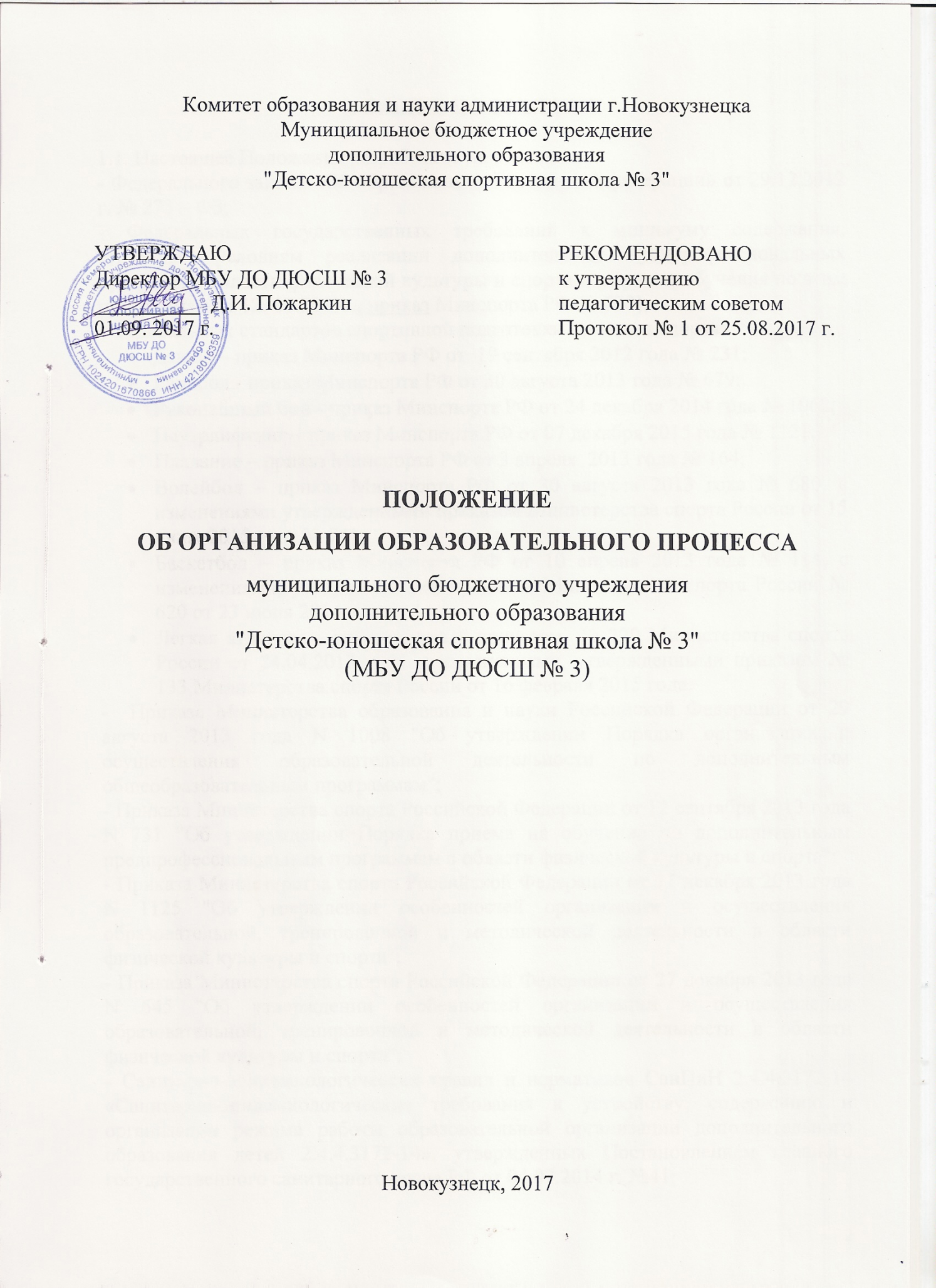 1. ОБЩИЕ ПОЛОЖЕНИЯ1.1. Настоящее Положение разработано на основании:- Федерального закона «Об образовании в Российской федерации» от 29.12.2012 г. № 273 – ФЗ;- Федеральных государственных требований к минимуму содержания, структуре, условиям реализации дополнительных предпрофессиональных программ в области физической культуры и спорта и к срокам обучения по этим программам от 12. 09.2013г., приказ Минспорта РФ № 730);- Федеральных стандартов спортивной подготовки по видам спорта: Дзюдо – приказ Минспорта РФ от  19 сентября 2012 года № 231;Гандбол - приказ Минспорта РФ от 30 августа 2013 года № 679;Рукопашный бой - приказ Минспорта РФ от 24 декабря 2014 года № 1062;Пауэрлифтинг – приказ Минспорта РФ от 07 декабря 2015 года № 1121;Плавание – приказ Минспорта РФ от 3 апреля  2013 года № 164;Волейбол – приказ Минспорта РФ от 30 августа 2013 года № 680, с изменениями утвержденными приказом Министерства спорта России от 15 июля 2015 года № 741;Баскетбол – приказ Минспорта РФ от 10 апреля 2013 года № 114, с изменениями, утвержденными приказом Министерства спорта России № 620 от 23 июля 2014 года;Легкая атлетика – утвержденный приказом  № 220 Министерства спорта России от 24.04.2013 года, с изменениями, утвержденными приказом № 133 Министерства спорта России от 16 февраля 2015 года.-  Приказа Министерства образования и науки Российской Федерации от 29 августа 2013 года N 1008 "Об утверждении Порядка организации и осуществления образовательной деятельности по дополнительным общеобразовательным программам";- Приказа Министерства спорта Российской Федерации от 12 сентября 2013 года N 731 "Об утверждении Порядка приема на обучение по дополнительным предпрофессиональным программам в области физической культуры и спорта";- Приказа Министерства спорта Российской Федерации от 27 декабря 2013 года N 1125 "Об утверждении особенностей организации и осуществления образовательной, тренировочной и методической деятельности в области физической культуры и спорта";- Приказа Министерства спорта Российской Федерации от 27 декабря 2013 года N 645 "Об утверждении особенностей организации и осуществления образовательной, тренировочной и методической деятельности в области физической культуры и спорта";- Санитарно-эпидемиологических правил и нормативов СанПиН 2.4.4.3172-14 «Санитарно-эпидемиологические требования к устройству, содержанию и организации режима работы образовательной организации дополнительного образования детей 2.4.4.3172-14», утвержденных Постановлением главного государственного санитарного врача РФ от 04.07.2014 г. №41;- Письма Министерства спорта РФ от 12 мая 2014г. №ВМ-04-10/2524 «О направлении Методических рекомендаций по организации спортивной подготовки в Российской Федерации»;- Устава МБУ ДО ДЮСШ № 3 далее «Школа» или «Учреждение», и определяет порядок организации образовательного процесса в Учреждении.1.2. Образовательная деятельность подлежит лицензированию в порядке, установленном действующим законодательством Российской Федерации.1.3. Образовательный процесс в Учреждении осуществляется по адресам, указанным в приложении к лицензии.1.4. Функции и полномочия Учредителя осуществляются Комитетом образования и науки администрации города Новокузнецк (далее Учредитель).1.5. Учреждение несет в установленном законодательством Российской Федерации порядке ответственность за качество образования и его соответствие федеральным государственным образовательным стандартам, за адекватность применяемых форм, методов и средств организации образовательного процесса, возрастным, психофизиологическим особенностям, склонностям, интересам обучающихся, требованиям охраны жизни, здоровья.1.6. Основным видом деятельности Учреждения является дополнительное образование детей и взрослых.1.7. Права и обязанности участников образовательных отношений в Учреждении определяются действующим законодательством Российской Федерации. Участники образовательных отношений - обучающиеся, родители (законные представители) несовершеннолетних обучающихся, педагогические работники и их представители, организации, осуществляющие образовательную деятельность.1.8.  Учреждение  осуществляет образовательный процесс в соответствии с  дополнительными общеобразовательными (общеразвивающими, предпрофессиональными) программами физкультурно-спортивной направленности, разрабатываемыми и утверждаемыми Учреждением, допущенными  (утвержденными) Министерством образования и науки, Министерством спорта Российской Федерации;  по разрешению Учредителя – программами спортивной подготовки по видам спорта, разрабатываемыми и утверждаемыми Учреждением на основе федеральных стандартов спортивной подготовки по видам спорта, допущенными (утвержденными) Министерством спорта Российской Федерации, включающими этапы:спортивно-оздоровительный – весь период;начальной подготовки –  до 3-х лет (до 1 года, свыше 1 года);тренировочный – до 5 лет (начальная и углубленная специализация);1.9. В целях массового обучения основам спортивной подготовки допускается работа с переменным составом обучающихся только в группах спортивно-оздоровительного этапа и этапа начальной подготовки первого года обучения. В группах начальной подготовки свыше одного года обучения, в тренировочных и группах совершенствования спортивного мастерства изменение состава обучающихся не разрешается в сторону увеличения. 2. ЦЕЛИ И ЗАДАЧИ ОБРАЗОВАТЕЛЬНОГО ПРОЦЕССА2.1. Учреждение создано в целях осуществления образовательной деятельности в области дополнительного образования. Основная цель образовательного процесса – формирование нравственной и физически развитой личности обучающегося. 2.2. Основными задачами образовательного процесса Учреждения являются:реализация дополнительных общеобразовательных программ; по разрешению Учредителя - программ спортивной подготовки по видам спорта; создание условий, гарантирующих охрану и укрепление здоровья обучающихся; содействие личностному развитию, самореализации и профессиональному самоопределению обучающихся, адаптации их к жизни в обществе; формирование общей культуры обучающихся, привитие навыков здорового образа жизни; развитие мотивации личности к познанию и творчеству, раскрытие заложенных в ребенке возможностей; воспитание гражданственности и патриотизма, трудолюбия, уважения к правам и свободам человека, формирование морально-этических и волевых качеств личности обучающихся; взаимодействие с семьей обучающегося для полноценного развития личности. 3. ОСНОВНЫЕ ХАРАКТЕРИСТИКИ ОРГАНИЗАЦИИ ОБРАЗОВАТЕЛЬНОГО ПРОЦЕССА3.1. Обучение и воспитание в Учреждении ведется на русском языке.3.2.Организация образовательного процесса в Учреждении регламентируется учебным планом, годовым календарным учебным графиком, расписанием занятий, разработанными Учреждением самостоятельно.3.3. Дополнительные общеобразовательные программы, по разрешению Учредителя – программы спортивной подготовки по видам спорта, разрабатываемые педагогическими работниками Учреждения самостоятельно, определяют содержание образования, рассматриваются педагогическим и методическим советами и утверждаются директором Учреждения.   3.4. Учебные нагрузки обучающихся не должны превышать норм предельно допустимых нагрузок, определенных действующим законодательством Российской Федерации.4. ПОРЯДОК ПРИЕМА, ПЕРЕВОДА И ОТЧИСЛЕНИЯ ОБУЧАЮЩИХСЯ4.1. Прием обучающихся в спортивные группы, перевод из одной группы в другую, отчисление из школы  определяются непосредственно Учреждением и оформляются приказом директора: прием в спортивно-оздоровительные группы и группы начальной подготовки Учреждения производится по заявлению родителей (законных представителей) несовершеннолетних обучающихся,  при наличии справки о состоянии здоровья врача-педиатра по месту жительства.  Спортивно-оздоровительные группы формируются как из вновь зачисляемых в Учреждение обучающихся, так из обучающихся, не имеющих по каким-либо причинам возможности продолжать занятия на других этапах подготовки, но желающих заниматься избранным видом спорта.  При невозможности зачисления в группы начальной подготовки всех желающих, отбор рекомендуется производить по результатам  контрольных испытаний;прием в тренировочные группы: зачисляются только здоровые обучающиеся, прошедшие необходимую подготовку на этапе начальной подготовки не менее одного года, при условии выполнения ими контрольных испытаний по общей и специальной физической подготовкам, установленных программами;учреждение знакомит поступающего на обучение и его родителей (законных представителей) несовершеннолетних обучающихся с Уставом, лицензией на право ведения образовательной деятельности и другими документами, регламентирующими организацию образовательного процесса в Учреждении. Зачисление обучающегося в группу осуществляется при наличии медицинского допуска;перевод обучающихся (в т.ч. досрочно) в группу следующего года обучения или этапа спортивной подготовки рекомендуется проводить на основании результатов тестирования по основным этапам программы: теоретические знания, выполнение контрольных испытаний общей и специальной физической подготовки, а также заключения врача (медицинской комиссии);обучающиеся, не выполнившие программные требования, остаются на повторный год обучения.Отчисление обучающегося из Учреждения оформляется приказом директора по следующим основаниям:по инициативе обучающегося или родителей (законных представителей) несовершеннолетних обучающихся, в том числе в случае перевода обучающегося для продолжения освоения дополнительной общеобразовательной программы в другую организацию, осуществляющую образовательную деятельность;по инициативе Учреждения в случае применения к обучающемуся, достигшему возраста пятнадцати лет, отчисления, как меры дисциплинарного взыскания, и в случае невыполнения обучающимся требований дополнительной общеобразовательной программы;по состоянию здоровья обучающегося на основании справки медицинского учреждения;по обстоятельствам, не зависящим от воли обучающегося или родителей (законных представителей) несовершеннолетних обучающихся и Учреждения, в том числе в случае ликвидации Учреждения.4.2. При объединении в одну группу обучающихся разных по возрасту и спортивной подготовленности,  рекомендуется не превышать разницу уровней спортивного мастерства свыше двух спортивных разрядов;  4.3. Для обеспечения этапов многолетней спортивной подготовки Учреждение использует целевой поиск и определение состава перспективных спортсменов, имеющих возможность достижения высоких спортивных результатов.4.4. Выпускниками Учреждения являются обучающиеся, освоившие дополнительную общеобразовательную программу по избранному виду спорта. 4.5. Обучающиеся Учреждения, переданные для повышения спортивного мастерства в училища олимпийского резерва (УОР), школы высшего спортивного мастерства (ШВСМ), команды мастеров по игровым видам спорта, могут выступать за команду Учреждения в течение четырех лет. Полученный результат засчитывается передавшему тренеру в течение четырех лет. 5. РЕЖИМ ЗАНЯТИЙ ОБУЧАЮЩИХСЯ,  НАПОЛНЯЕМОСТЬ, ОБЪЕМ УЧЕБНО-ТРЕНИРОВОЧНОЙ НАГРУЗКИ СПОРТИВНЫХ ГРУПП5.1. Количество групп в Учреждении, порядок их комплектования, наполняемость, режим учебно-тренировочного и воспитательного процессов осуществляется в соответствии с действующим законодательством Российской Федерации, устанавливаются соответствующим приказом директора по согласованию с Учредителем.5.2. Режим занятий обучающихся.Учебный год начинается первого сентября.Продолжительность учебного года, учебной недели устанавливаются годовым календарным учебным графиком, утвержденным директором и согласованным с Учредителем.Дополнительные общеразвивающие программы рассчитаны на 36 учебных недель в год;  предпрофессиональные – на 42 недели в год. Для групп, на период летних каникул, составляется индивидуальный план, по которому осуществляется работа тренера-преподавателя, включающая занятия в загородных спортивно-оздоровительных лагерях или в виде самостоятельных занятий обучающихся, рекомендованных тренером-преподавателем.Продолжительность учебного занятия в группах спортивно-оздоровительного этапа и группах этапа начальной подготовки первого года обучения рекомендована не более 2-х академических часов, в  группах этапа начальной подготовки второго и третьего годов обучения - 2-3-х,  в группах тренировочного этапа – 3-4-х. Разница академического и астрономического часов используется для активного отдыха и проветривания помещения. Методикой учебно-тренировочного занятия не предусматривается перерыв между академическими часами.5.3. Наполняемость и объем учебно-тренировочной нагрузки в неделю спортивно-оздоровительной группы и группы начальной подготовки первого года обучения установлена в соответствии с общеразвивающими программами по видам спорта: дзюдо, гандбол, аэробика, футбол, пауэрлифтинг, рукопашный бой, баскетбол: минимальное число обучающихся в группе – 10 человек, оптимальный (рекомендуемый) количественный состав группы – 15–20 человек, максимальный – 25-30 человек; максимальный объем учебно-тренировочной нагрузки в академических часах - 6 часов в неделю.5.4. Наполняемость и объем учебно-тренировочной нагрузки в неделю для групп начальной подготовки (свыше года) и тренировочных групп установлены на основании федеральных государственных требований к минимуму  содержания, структуре, условиям реализации дополнительных предпрофессиональных программ с учетом  федеральных  стандартов спортивной подготовки по видам спорта: дзюдо, гандбол, пауэрлифтинг, рукопашный бой, плавание, баскетбол, волейбол, легкая атлетика:Характеристика отдельных составляющих комплексной  подготовки обучающихся в соответствии с дополнительными предпрофессиональными программами по видам спорта6. СИСТЕМА КОНТРОЛЯ И ЗАЧЕТНЫЕ ТРЕБОВАНИЯ6.1. Тестирование физической подготовленности обучающихся.Форма, порядок проведения тестирования физической подготовленности обучающихся устанавливается годовым календарным графиком, утвержденным директором:для спортивно-оздоровительного этапа используется выполнение контрольных испытаний по общей физической подготовке, показывающих динамику индивидуальных показателей развития  физических качеств обучающихся;для этапа начальной подготовки используется выполнение контрольных испытаний по общей и специальной физической подготовкам по избранному виду спорта, показывающих динамику роста индивидуальных показателей физической подготовленности обучающихся и уровень основ техники в избранном виде спорта; для тренировочного этапа используется выполнение контрольных испытаний по общей и специальной физической подготовкам по избранному виду спорта, показывающих уровень физического развития, динамику роста уровня специальной физической и технико-тактической подготовленности в соответствии с индивидуальными особенностями обучающихся, уровень освоения объема тренировочных нагрузок и теоретического материала. Предоставляется возможность выполнения нормативов массовых спортивных разрядов;6.2. Тестирование теоретической подготовленности обучающихся осуществляется в соответствии с тестами, разработанными тренерами – преподавателями по этапам подготовки.7. ДОКУМЕНТАЦИЯ И ОТЧЕТНОСТЬ7.1. Организация образовательного процесса предполагает наличие дополнительных общеобразовательных программ, журналов учета работы тренера-преподавателя, тематического планирования учебных занятий, планов мероприятий педагогических работников, планов мероприятий тренеров-преподавателей с родителями (законными представителями) несовершеннолетних обучающихся и обучающимися учреждения, календарный план спортивно-массовых мероприятий различного уровня, планы культурно - и физкультурно-массовых мероприятий (городские, районные,  внутришкольные), отчеты о выполнении планируемой работы, аналитические материалы, положения, протоколы и др. 7.2. Документация по организации образовательного процесса хранится в Учреждении 5 лет.8. ОТВЕТСТВЕННОСТЬ Руководитель учреждения несет персональную ответственность за соблюдение требований к организации образовательного процесса в соответствии с настоящим Положением и действующим законодательством Российской Федерации.   Вид спортаЭтап подготовкиНаполняемость спортивной группы,человекОбъем учебно-тренировочной нагрузки по годам обучения, часы в неделюОбъем учебно-тренировочной нагрузки по годам обучения, часы в неделюОбъем учебно-тренировочной нагрузки по годам обучения, часы в неделюОбъем учебно-тренировочной нагрузки по годам обучения, часы в неделюОбъем учебно-тренировочной нагрузки по годам обучения, часы в неделюМин. возраст для зачисления в группы, летДлительность этапов, лет1. ДзюдоНачальный14-20До года – 6Свыше года – 9До года – 6Свыше года – 9До года – 6Свыше года – 9До года – 6Свыше года – 9До года – 6Свыше года – 91021. ДзюдоТренировочный10-12 1223451251. ДзюдоТренировочный10-1212141618201252. ГандболНачальный10-12До года – 6Свыше года - 9До года – 6Свыше года - 9До года – 6Свыше года - 9До года – 6Свыше года - 9До года – 6Свыше года - 9932. ГандболТренировочный8-10До 2-х лет - 12 Свыше2-хлет- 18До 2-х лет - 12 Свыше2-хлет- 18До 2-х лет - 12 Свыше2-хлет- 18До 2-х лет - 12 Свыше2-хлет- 18До 2-х лет - 12 Свыше2-хлет- 181053.ПауэрлифтингНачальный10До года – 6Свыше года - 9До года – 6Свыше года - 9До года – 6Свыше года - 9До года – 6Свыше года - 9До года – 6Свыше года - 91023.ПауэрлифтингТренировочный6До 2-х лет - 12 Свыше2-х лет - 18До 2-х лет - 12 Свыше2-х лет - 18До 2-х лет - 12 Свыше2-х лет - 18До 2-х лет - 12 Свыше2-х лет - 18До 2-х лет - 12 Свыше2-х лет - 181244. Рукопашный бойНачальный12До года – 6Свыше года - 9До года – 6Свыше года - 9До года – 6Свыше года - 9До года – 6Свыше года - 9До года – 6Свыше года - 91034. Рукопашный бойТренировочный10До 2-х лет - 12 Свыше2-х лет - 20До 2-х лет - 12 Свыше2-х лет - 20До 2-х лет - 12 Свыше2-х лет - 20До 2-х лет - 12 Свыше2-х лет - 20До 2-х лет - 12 Свыше2-х лет - 201255. ПлаваниеНачальный14-15 До года – 6Свыше года - 9До года – 6Свыше года - 9До года – 6Свыше года - 9До года – 6Свыше года - 9До года – 6Свыше года - 97 35. ПлаваниеТренировочный10-14 До 2-х лет - 14 Свыше2-х лет - 20До 2-х лет - 14 Свыше2-х лет - 20До 2-х лет - 14 Свыше2-х лет - 20До 2-х лет - 14 Свыше2-х лет - 20До 2-х лет - 14 Свыше2-х лет - 209 56. БаскетболНачальный15-25До года – 6Свыше года - 8До года – 6Свыше года - 8До года – 6Свыше года - 8До года – 6Свыше года - 8До года – 6Свыше года - 8836. БаскетболТренировочный12-20До 2-х лет – 10-12 Свыше 2-х лет – 12-18До 2-х лет – 10-12 Свыше 2-х лет – 12-18До 2-х лет – 10-12 Свыше 2-х лет – 12-18До 2-х лет – 10-12 Свыше 2-х лет – 12-18До 2-х лет – 10-12 Свыше 2-х лет – 12-181157. ВолейболНачальный14До года – 6Свыше года - 8До года – 6Свыше года - 8До года – 6Свыше года - 8До года – 6Свыше года - 8До года – 6Свыше года - 89 37. ВолейболТренировочный121год – 102,3 годы - 12Свыше 3-х лет –181год – 102,3 годы - 12Свыше 3-х лет –181год – 102,3 годы - 12Свыше 3-х лет –181год – 102,3 годы - 12Свыше 3-х лет –181год – 102,3 годы - 12Свыше 3-х лет –1812 58.Легкая атлетикаНачальный10До года – 6Свыше года - 6До года – 6Свыше года - 6До года – 6Свыше года - 6До года – 6Свыше года - 6До года – 6Свыше года - 69 38.Легкая атлетикаТренировочный8До года – 6Свыше года – 16До года – 6Свыше года – 16До года – 6Свыше года – 16До года – 6Свыше года – 16До года – 6Свыше года – 1612 5